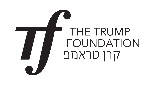 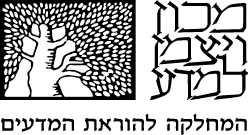 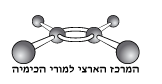 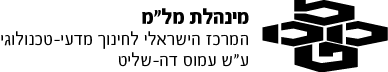 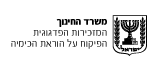 חמצון חיזור - מה באמת קורה שם?שם התלמיד: ____________בוצע הניסוי הבא: מוט מגנזיום, Mg(s) הוכנס לתמיסה מימית של נחושת גופרתית, CuSO4. 
התרחשה תגובה שבמהלכה ניתן היה לצפות בציפוי חום אדום על פני מוט המגנזיום. 
כמו כן, צבע התמיסה התבהר. 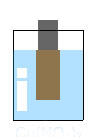 להלן ניסוח התגובה שהתרחשה:Mg(s) + Cu2+(aq) → Mg2+(aq)  + Cu(s)קבע אם המסה של המוט בסוף הניסוי (המצופה בנחושת) עלתה, ירדה או לא השתנתה. _______________נמק.________________________________________________________________________________________________________________________________________________________________________________________________________________________________________________________________________________________המשך הפעילות בדף נפרד.....המשך הפעילותלפניך טיעונים שעלו ע"י מספר תלמידים כתשובה לשאלה:קרא את טיעוני התלמידים וציין בטבלה לגבי כל טיעון האם הוא נכון או לא נכון.בחר טיעון שאתה חושב שאינו נכון והסבר מדוע אינו נכון.____________________________________________________________________________________________________________________________________________________________________________________________________________________________________________________________________________ציין כיצד התמודדת עם המשימהעבודה נעימה!תשובות התלמידיםנכון/לא נכוןיובל: מסת המוט עלתה כי נוספה למוט המסה של ציפוי הנחושת.רוני: מסת המוט לא השתנתה כי קיים חוק שימור החומר.טל: מסת המוט לא השתנתה כי אמנם נוסף ציפוי נחושת אבל גם חלה ירידה במסת המגנזיום כי יוני מגנזיום עוברים מהמתכת לתמיסה.דניאל: מסת המוט ירדה כי מסת המגנזיום שהגיב גדולה ממסת הנחושת שנוצרה. 12345היה לי קשההיה לי קל